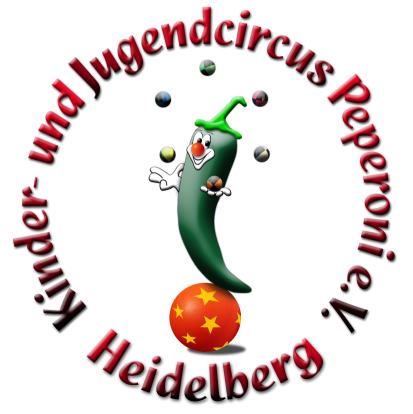 Florian PfauCircus PeperoniHollmuthstr. 2a69151 Neckargemünd											Datum: Antrag zur Aufnahme in die WARTELISTEName und Vorname: 	     ,      (des Kindes)Geburtsdatum:		     (des Kindes)Adresse:			     , (Straße) (PLZ., Ort)			     ,      Tel./Handy			     E-Mail:			     WICHTIGBitte schicken Sie den Antrag per Post an mich.Sie können Ihr Kind erst ab dem 6. Geburtstag anmelden. Aufgenommen wird es frühestens ab dem 7. Geburtstag. Eine Anmeldebestätigung wird Ihnen nur bei Angabe einer Emailadresse zugeschickt.